Choose 4 activities to complete for each day you are off school. Colour in the square when you have completed each activity.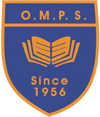 WritingWrite a diary entry about why you are off school today. Remember to include as much detail as you can about the weather and how you feel about it.ArtCreate your own pencil drawing of the Titanic. Use the internet to look at different pictures of the ship and include as much detail as you can.Maths – 3D Shape Go on a 3D shape hunt around your house. Try to find as many different shapes as you can.Interdisciplinary TopicCreate your own Titanic fact file. Use the internet to help you and include as many facts which you have learned in class. Try to include some pictures / maps as part of your fact file.Health and WellbeingClimb the stairs or walk around the perimeter of your living room 20 times. Then, rest and feel the speed of your heartbeat. Pay attention as it slows back to normal.WritingWrite a news report for something you have seen on the news or read in the newspaper. Your report should be 2 paragraphs long.NumeracyWrite out your times tables 2-10 and ask an adult to test you afterwards.Interdisciplinary TopicCreate your own word search using as many ‘Titanic’ words as you can. Ask an adult at home to complete your word search for you.FrenchPractise your French vocabulary using the website:https://www.french-games.net/frenchvocabularyHealth & WellbeingGo onto YouTube and search for “The Body Coach Workout.” Follow one of his exercise routinesNumeracy Log In and complete the Sum Dog challenge which has been set for you. You can have some free play time to if you wish.Health and WellbeingHelp an adult in the house to prepare the dinner. Make a note of all the new skills you learn in food preparation.Writing
Choose one of the following titles and write your own narrative story. 
-The Magic Key
- My Amazing DreamInterdisciplinary TopicWrite an acrostic poem on Titanic. You can use the internet to find and research some information all about our topic. Numeracy Design and create your own maths game. You must create a set of rules to show an adult how to play.
Literacy - GrammarChoose a book and read a chapter to an adult in your house. Remember to focus on accuracy and expression in your reading.Make a list of as many nouns, verbs and adjectives you can find within the chapter.Literacy - GrammarWrite ten sentences using an adjective in each sentence. Your sentences should include a connective to make it longer. Remember to underline the adjective in each word.Spelling Months of The YearRainbow spell the months of the year and choose a spelling strategy for each word.January   January  Syllabification (S)Maths - TimeRecord the times your 7 favourite TV programmes start and finish. Calculate the duration of each programme and order them from longest to shortest in length.Numeracy Play a game of Times Table Buzz with an adult. Practise using the 6,7,8 and 9 times table.